工作页（样例）任务：钢筋的绑扎安装及验收一、工作内容与目标：让学生知道“要做什么事？通过做这件事能有何收获？”根据工作内容与目标的要求，学生可以初步制定工作计划，大致确定所需的工用具及绑扎资料。工作内容：利用现有图纸及钢筋构件，联系钢筋绑扎，并进行验收，总结与评价工作目标：正确识别图纸，并正确绑扎，检查并填写钢筋安装和模板安装质量验收记录表。工作流程与活动活动1：明确任务，制定计划(1学时)活动2：准备(0.5学时)活动3：钢筋的绑扎安装与验收(1.5学时)活动4：评估、总结(0.5学时)任务/情景描述学生从教师处接受任务后，借阅或上网查询有关钢筋构件的资料，获取结构的作用、结构组成、结构特点、拆装注事项等有效信息。在教师指导下，按拆装工艺流程卡，利用拆装工具进行钢筋构件的拆装，交付生产车间技术人员验收合格，填写工作单。工作完成后按照现场管理规范清理场地、归置物品、资料归档，并按照环保规定处置废弃物。任务评价标准：1.是否正确理解工作任务2.是否准确识图3.工作计划的合理性与可行性4.是否正确领取工具和材料5. 安全措施是否齐全、有效6. 是否按规范进行钢筋的绑扎、自检7. 现场清理是否符合工作规范8. 自评、互评评价是否客观、公正9. 完成任务的态度与时间观念二、工作准备1.工作劳动组织:以5人为一小组，在教师指导下进行小组分工和施工请参照上述分工,将本小组人员安排如下:2以情景模拟的形式,教师安排学生扮演角色，从库房领取工具、材料等。3.组员之间有效沟通，合作完成安装任务4.完工自检后，以情景模拟的形式，交付教师验收5.以情景模拟的形式，教师安排学生扮演角色，归还工具、材料等6.教师组织学生以小组形式，通过演示文稿、现场操作、展板、海报、录像等形式，向全班展示、汇报学习成果三、工作过程与记录分析1、准备好实训安全用具2、记录实训构件位置、材料表3、小组分工合作，根据图纸进行现场绑扎......所有工作完成后，工具归位，清理场地四、工作总结掌握了哪些技能：新的体会及经验教训：是否达到了预先制定的工作目标：其它收获：五、评价（一）成果展示各小组派代表总结完成任务的过程，掌握了哪些技能技巧，发现错误后如何改正，并展示已绑扎完成构件。（二）自我评价自我评价表日期：   年    月    日（三）小组评估与总结活动过程评价互评表日期：   年    月    日（四）教师评估与总结六、知识/能力拓展附：本学习任务图纸及构件号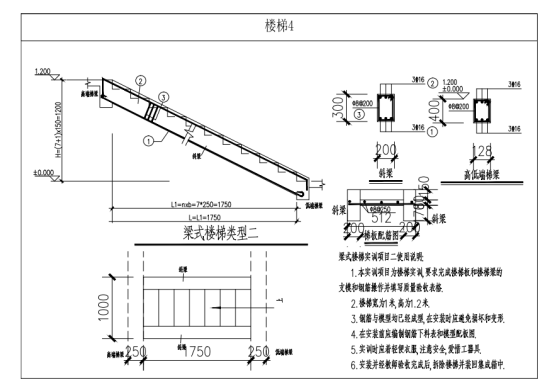 姓名特点小组中的分工备注序号项目权重（10%）评价等级评价等级评价等级评价等级序号项目权重（10%）好较好一般有待提高1能有效收集、分析、处理信息102正确理解工作任务83能否积极思考问题，提出有价值的问题或发表个人见解。84语言文字表达规范85准备允分，工作计划、操作过程合乎规范106沟通能力、协作精神107守时，及时完成工作计划108工作过程遵守管理规程 89能处理好团队合作和独立思考的关系810完成时间1011工作质量10总评总评体会班级姓名学号评价指标评价要素评价要素评价要素权重（%）等级评定等级评定等级评定等级评定信息检索有效利用网络资源、工作手册查找有效信息有效利用网络资源、工作手册查找有效信息有效利用网络资源、工作手册查找有效信息权重（%）ABCD参与状态出勤出勤出勤10参与状态工作积极主动，团队合作，有组织观念工作积极主动，团队合作，有组织观念工作积极主动，团队合作，有组织观念10参与状态沟通能力沟通能力沟通能力10参与状态能处理好合作与独立思考的关系,做到有效学习能处理好合作与独立思考的关系,做到有效学习能处理好合作与独立思考的关系,做到有效学习10参与状态勤于观察,善于思考,能及时发现问题，对完成任务贡献突出勤于观察,善于思考,能及时发现问题，对完成任务贡献突出勤于观察,善于思考,能及时发现问题，对完成任务贡献突出10参与状态遵守管理规程遵守管理规程遵守管理规程10任务完成情况按分工制定手合理的工作计划按分工制定手合理的工作计划按分工制定手合理的工作计划10任务完成情况在规定的时间完成工作任务，且质量符合要求在规定的时间完成工作任务，且质量符合要求在规定的时间完成工作任务，且质量符合要求10自评反馈认真对待自评，独立完成自测试题，自评客观认真对待自评，独立完成自测试题，自评客观认真对待自评，独立完成自测试题，自评客观10互评等级互评等级互评等级互评等级简要评述